 UFFICIO DEL SEGRETARIO COMUNALE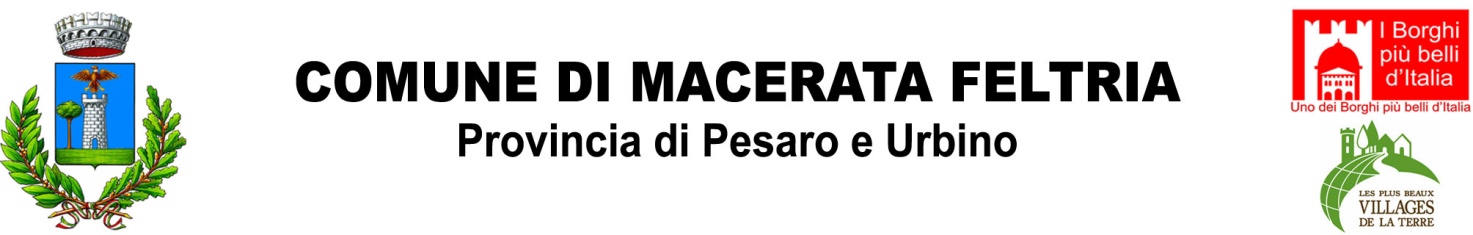 Dott. Romano Bartoluccitel. 0722.74244 int. 8  mail segretario@comune.maceratafeltria.pu.itScheda di sintesi sulla rilevazione degli OIV o strutture equivalentiAllegato 3 alla delibera n. 236/2017Scheda di sintesi sulla rilevazione degli OIV o strutture equivalentiData di svolgimento della rilevazione: 31/03/2017Estensione della rilevazione (nel caso di amministrazioni con uffici periferici e articolazioni organizzative autonome)l’Amministrazione non ha uffici periferici.Procedure e modalità seguite per la rilevazioneLa rilevazione è stata effettuata attraverso la verifica del corretto assolvimento degli obblighi di pubblicazione dei dati oggetto di attestazione sul sito istituzionale dell’Ente, nelle specifiche sezioni di “Amministrazione Trasparente”, anche attraverso l’utilizzo di supporti informatici.Aspetti critici riscontrati nel corso della rilevazioneDalla rilevazione effettuata non sono stati riscontrati aspetti critici; in ogni caso sarà cura di questo organo monitorare il corretto assolvimento degli obblighi di pubblicazione e la piena accessibilità dei dati da parte dell’utenza.Eventuale documentazione da allegareNessuna.